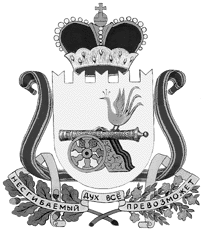 АДМИНИСТРАЦИЯВЯЗЬМА - БРЯНСКОГО СЕЛЬСКОГО ПОСЕЛЕНИЯВЯЗЕМСКОГО РАЙОНА  СМОЛЕНСКОЙ ОБЛАСТИР А С П О Р Я Ж Е Н И Еот  26.12.2019                                                                                                 № 177-рВ соответствии с Федеральным законом от 05.04.2013 № 44-ФЗ «О контрактной системе в сфере закупок товаров, работ, услуг для обеспечения государственных и муниципальных нужд», Постановлением Российской Федерации № 1279 от 30.09.2019 года «Об установлении порядка формирования, утверждения планов-графиков закупок, внесения изменений в такие планы-графики, размещения планов-графиков закупок в единой информационной системе в сфере закупок, особенностей включения информации в такие планы - графики и требований к форме планов-графиков закупок и о признании утратившими силу отдельных решений Правительства Российской Федерации», решением Совета депутатов Вязьма - Брянского сельского поселения Вяземского района Смоленской области от 13.12.2019 № 35 «О бюджете Вязьма - Брянского сельского поселения Вяземского района Смоленской области на 2020 год и на плановый период 2021 и 2022 годов»,1. Утвердить План-график размещения заказов на поставки товаров, работ, услуг для нужд Вязьма - Брянского сельского поселения Вяземского района Смоленской области на 2020 финансовый год и плановый период 2021 и 2022 годов, согласно приложению.2. Разместить План-график размещения заказов на поставки товаров, работ, услуг для нужд Вязьма - Брянского сельского поселения Вяземского района Смоленской области на 2020 финансовый год и плановый период 2021 и 2022 годов на официальном сайте Российской Федерации в информационно-телекоммуникационной сети «Интернет» по адресу: www.zakupki.gov.ru.3. Настоящее распоряжение обнародовать путем размещения на официальном сайте Администрации Вязьма - Брянского сельского поселения Вяземского района Смоленской области в информационно-телекоммуникационной сети «Интернет» (вязьма-брянская.рф).4. Контроль за исполнением данного распоряжения оставляю за собой.5. Распоряжение вступает в силу с момента его подписания.Глава     муниципального      образования Вязьма - Брянского   сельского поселенияВяземского района   Смоленской области                                      В.П. ШайтороваОб утверждении плана-графика закупок товаров, работ, услуг для нужд Администрации Вязьма - Брянского сельского поселения   Вяземского района Смоленской области на 2020 год и на плановый период 2021 и 2022 годов